Př 6 – řešení úkolu č.2 (pracovní list)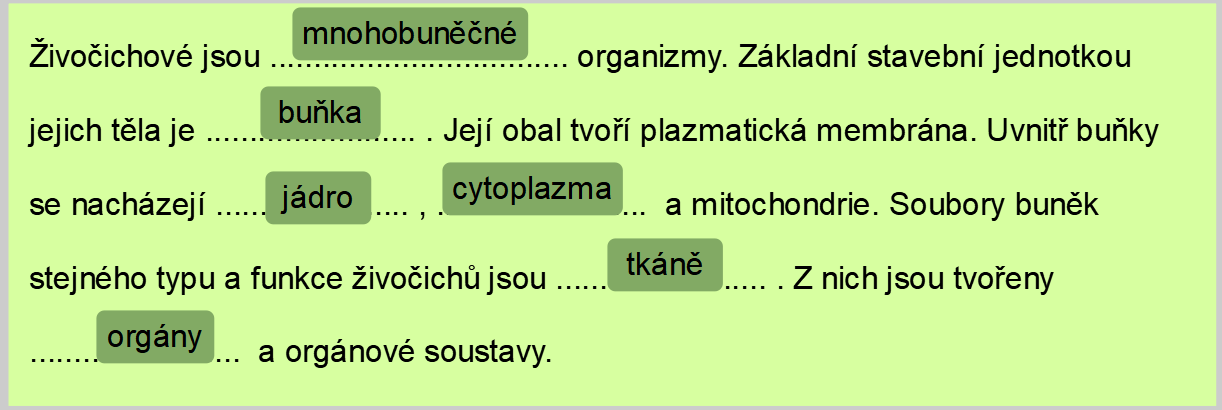 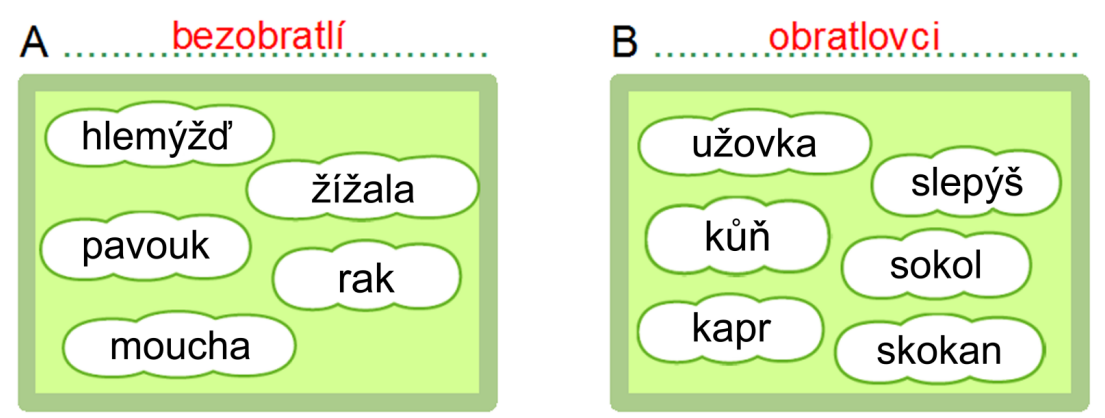 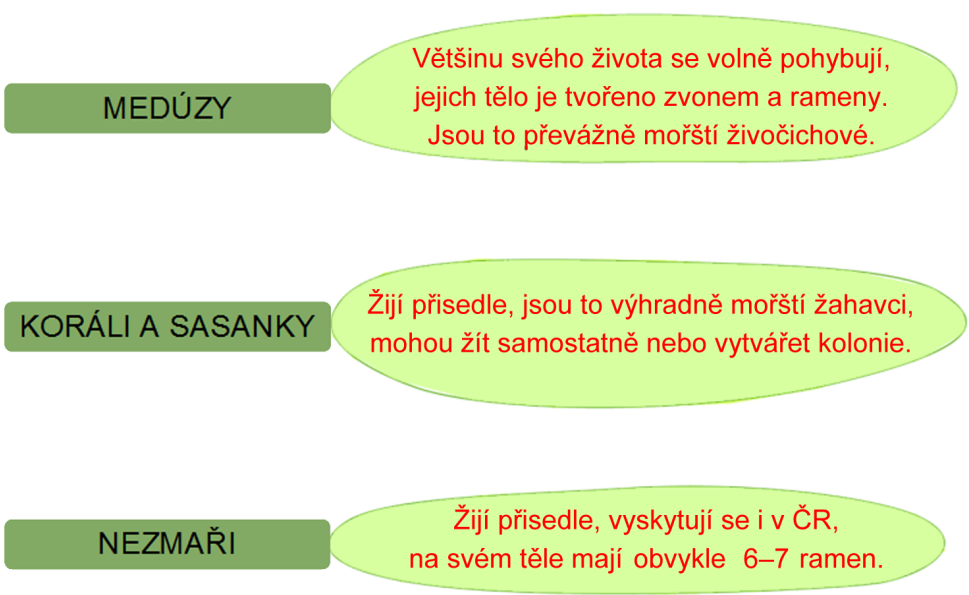 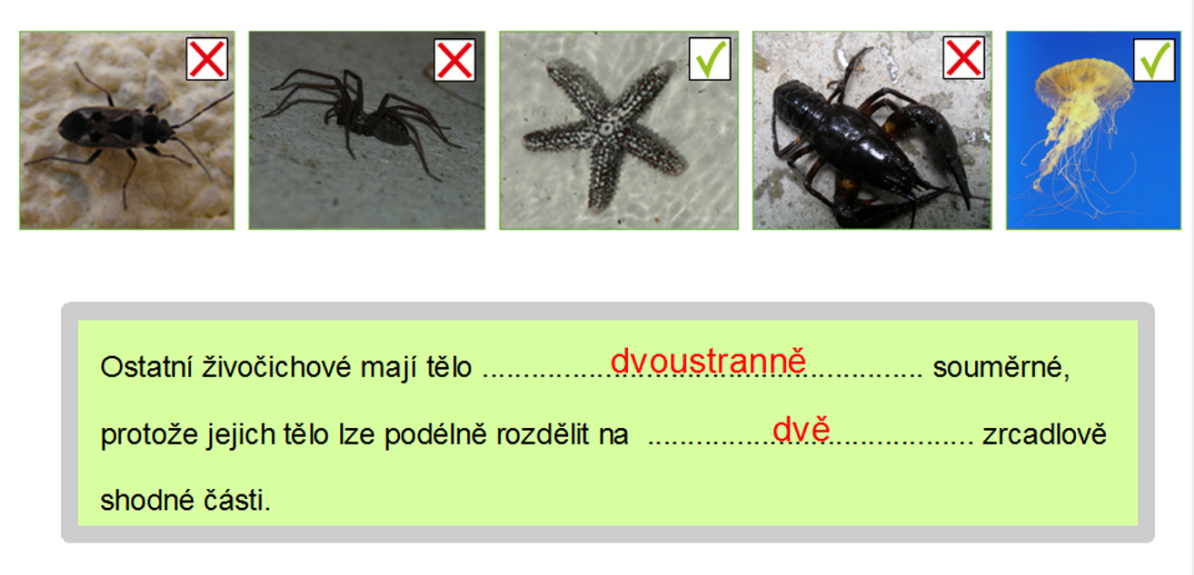 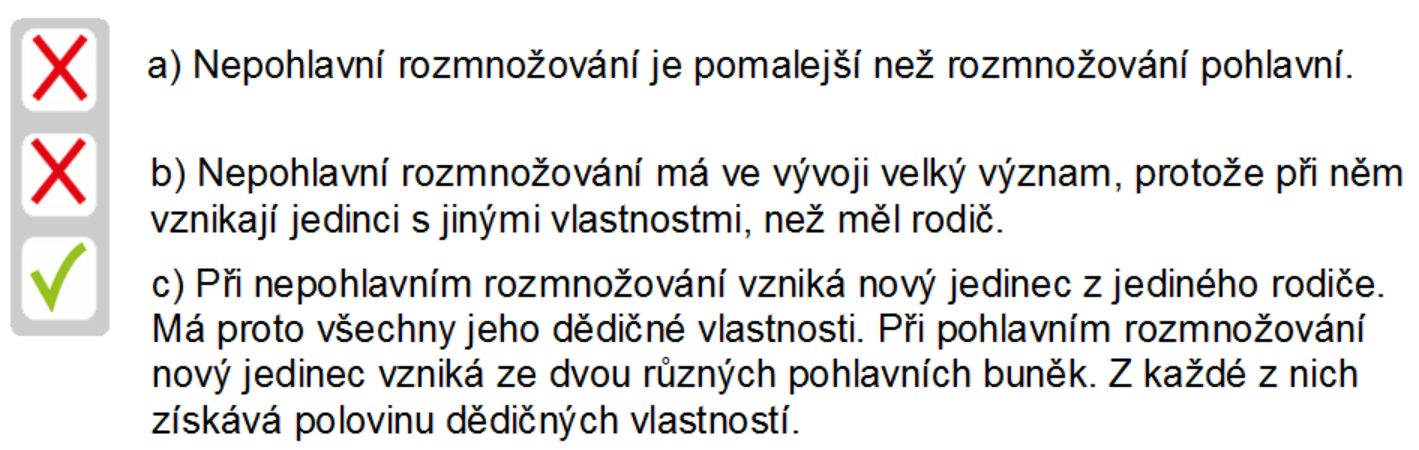 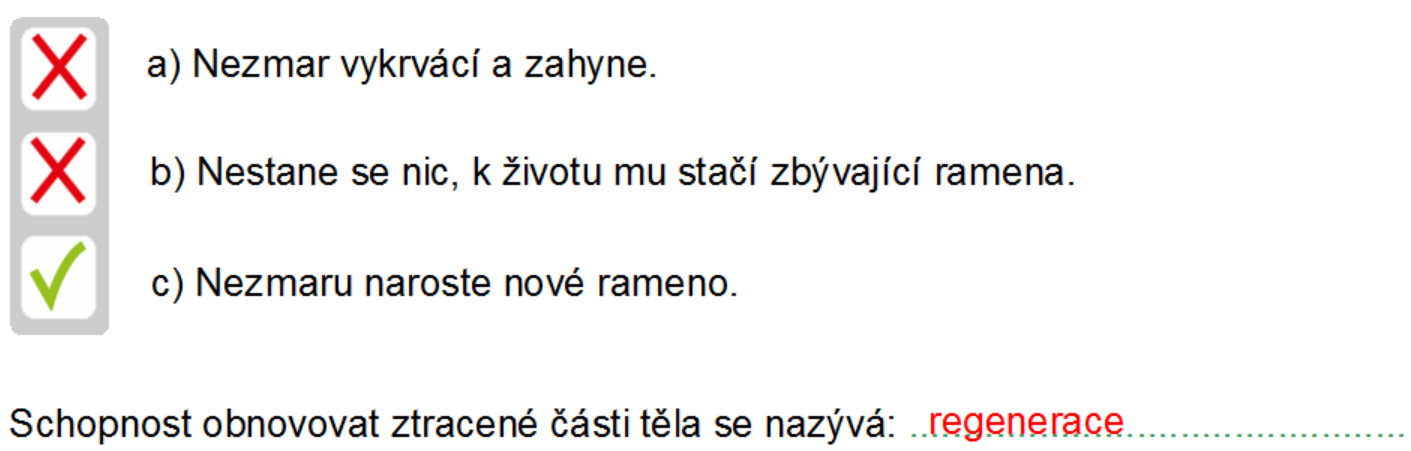 